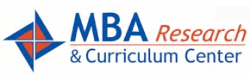 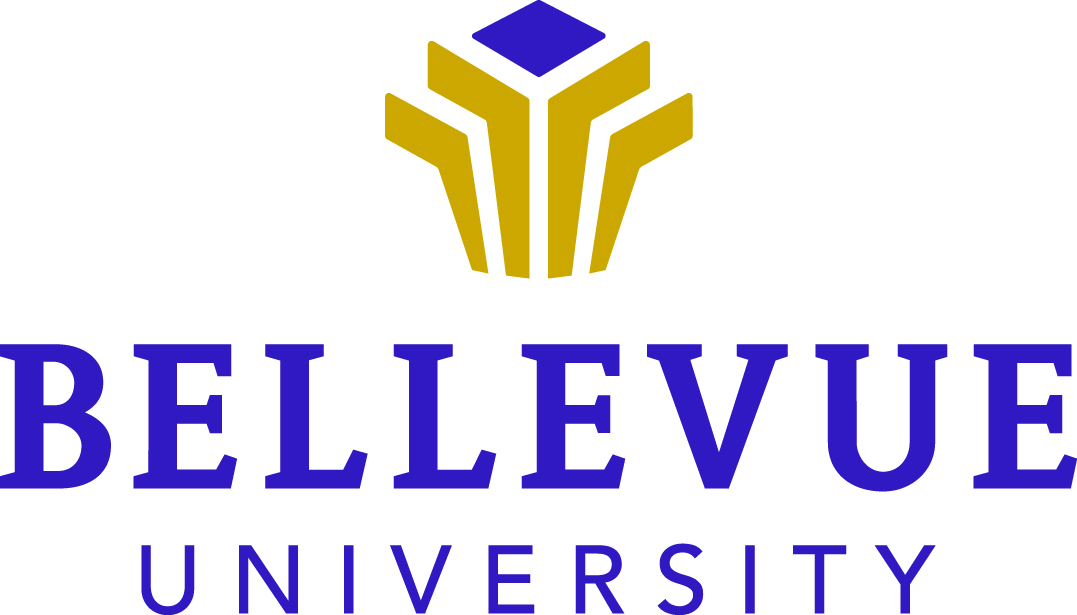 College Credit Opportunities forHigh School of Business Students at Bellevue UniversityHigh School of Business students nationwide have the opportunity to earn up to six college credit from Bellevue University in Bellevue, Nebraska. Credit is available for the following courses:BA 297 (1-3 credit hours)BA 298 (1-3 credit hours)Bellevue University offers complete Bachelor’s Degree programs in many areas of Business Administration at its Bellevue, Nebraska  campus, as well as online. http://www.bellevue.edu/Procedure:Complete one or more of the six required High School of Business courses.Earn a “B” or better in the applicable High School of Business courses Complete the Bellevue University Undergraduate Application for Admission and satisfy admission requirements as stated in the Bellevue University course catalog.Provide authorization for your high school to release academic transcripts reflecting High School of Business course(s) completed to Bellevue University.Submit necessary documentation to be considered for Bellevue University scholarship opportunitiesCollege credit is applied upon completed of 18 semester hours or earned credit in two consecutive terms at Bellevue UniversityNotes:One High School of Business course equals one Bellevue University credit hourFor example, a student who completes four High School of Business courses with a grade of “B” or better is eligible for four Bellevue University credits. BA 297 and BA 298 are general electives.Grades appear on the Bellevue University transcript as “P” (passing) and do not factor into the student’s GPA.Contact information: Brandy Blamble at Blamble@bellevue.edu